Today’s Question: Why do you believe God creates the world? Who made God?(Similar Q: why do you believe there is a God? how do you know there is a God?)你为什么相信神创造世界? 谁造神呢?  (另外问题类似:  为什么你相信有神? 你怎么知道这个世界有神? )No God .......................................................Don’t Know.................................................Yes, God(Atheist)				       (Agnostic)				          (Believer)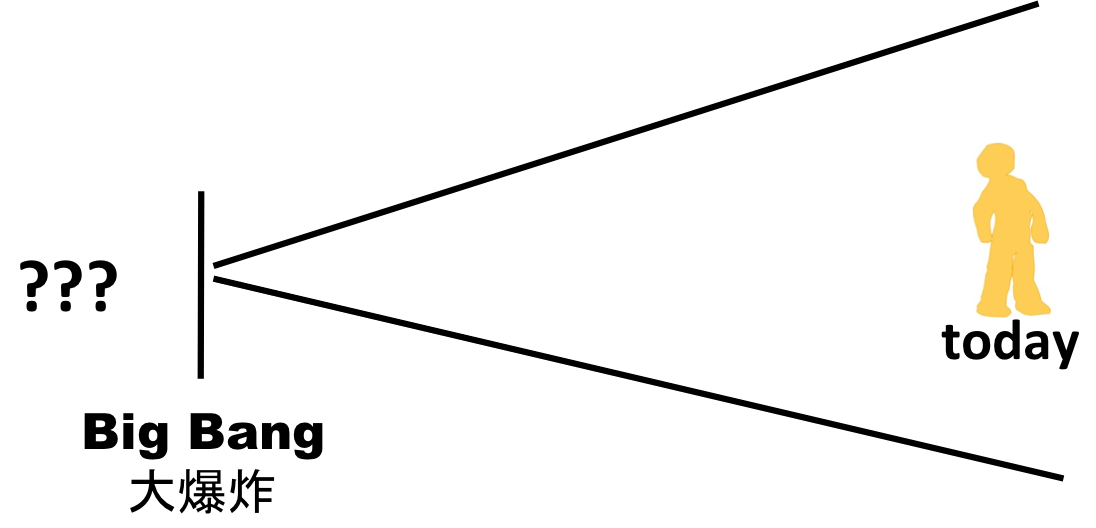 Clues 线索 pointing to God’s existence (33 and more...)1. Design2. Fine-tuning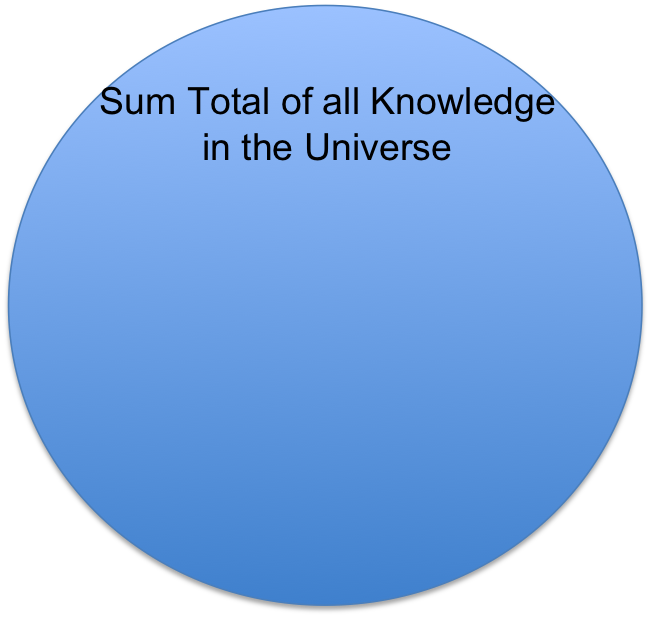 3. Beauty4. Morals/Moral consciousness5. Laws6. Creativity/Artistry7. Order8. Information9. Bible10. Jesus罗 1:18  	 神的震怒，从天上向所有不虔不义的人显露出来，就是向那些以不义压制真理的人显露出来。罗 1:19 	神的事情，人所能知道的，在他们里面原是明显的，因为　神已经向他们显明了。罗1:20其实自从创世以来，神那看不见的事，就如他永恒的大能和神性，都是看得见的，就是从他所造的万物中可以领悟，叫人没有办法推诿。